Kochani zaczynamy kolejny tydzień nauki w domu.Jestem z Was dumna pracujecie wspanialeDziękuję Waszym rodzicom za zaangażowanie oraz za wszystkie wiadomości z Waszymi pracami. Poniedziałek 30.03.2020r. Temat: Kłopoty z marcową pogodą. Edukacja polonistyczno- społecznaZadanie 1Elementarz odkrywców Podręcznik cz.3 strona 40 (niebieska papuga)Poproś rodziców o przeczytanie tekstu „Ale się wiosna zdziwi!” Odpowiedz ustnie na pytania:Z jakiego powodu dzieci z klasy podzieliły się na grupy?Jakie zadania miała do wykonania papuga? Dlaczego właśnie takie?Jakie zalety ma praca w grupach? Jakie prace lub zadania dobrze jest wykonać w grupach? Podaj kilka propozycji.Zadanie 2 Elementarz odkrywców zeszyt ćwiczeń strona 32-33Zadanie 1 dla chętnych Wykonaj zadanie 2,3,4,5.Zadanie 6 wykonane Zadanie 3Teraz czas na Wasze „ulubione” zadania ;)Kaligrafia polonistyczna strona 43Napisz najpiękniej jak potrafisz literkę h,H, wyrazy oraz zdania.Edukacja matematyczna Zadanie 1 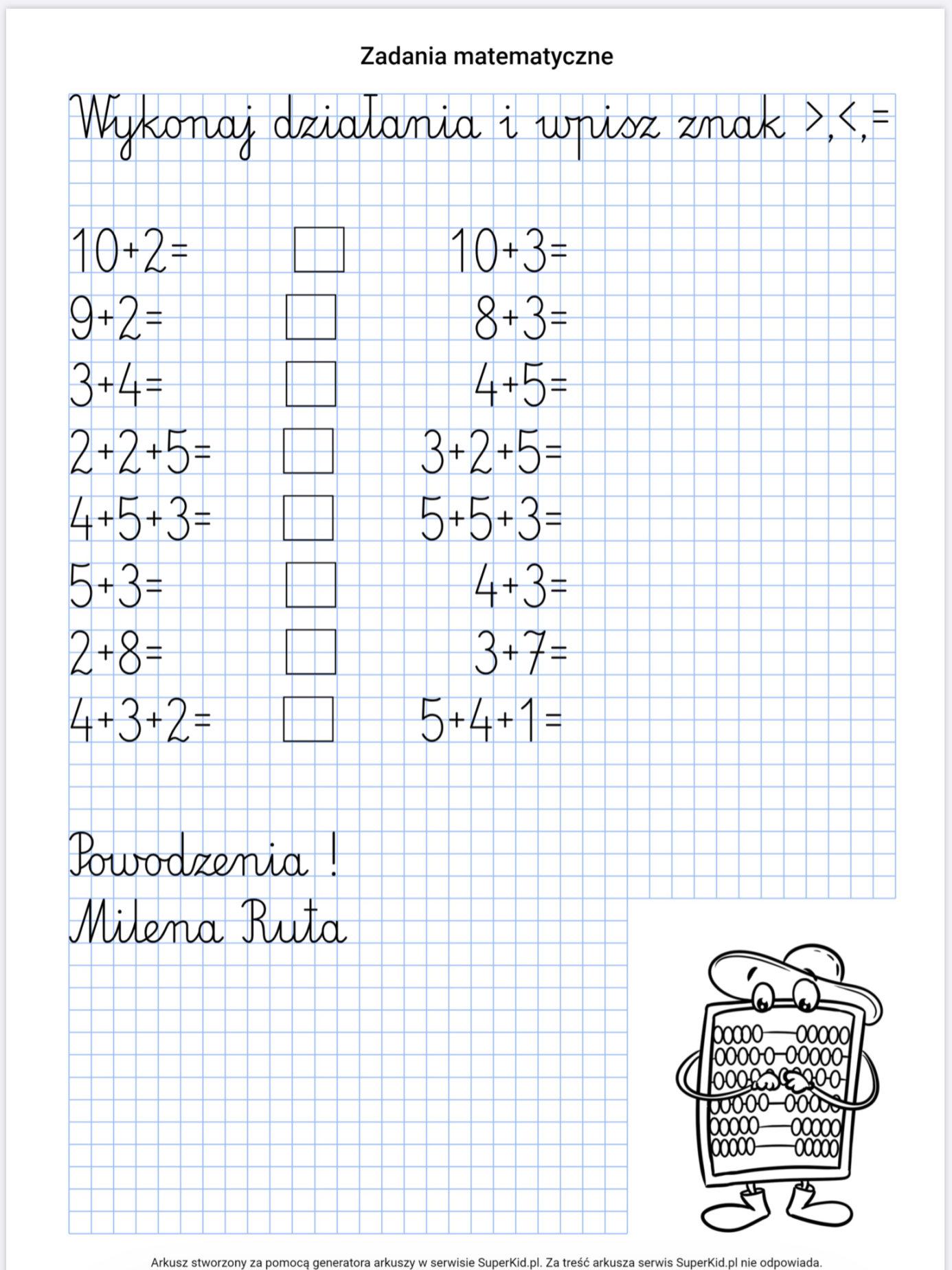 Zajęcia dodatkowe Dzień odkrywców (Brązowa papuga) strona 44-45Wykonaj zadanie 1,2 strona 44Zadanie 3,4 strona 45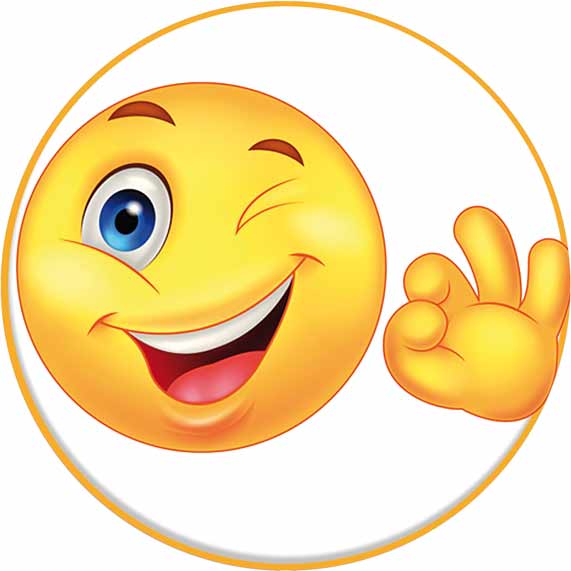 Zadanie 5 dla chętnych Proszę o zdjęcie tylko zadania                    z KALIGRAFII LIŚCIK DO DZIECI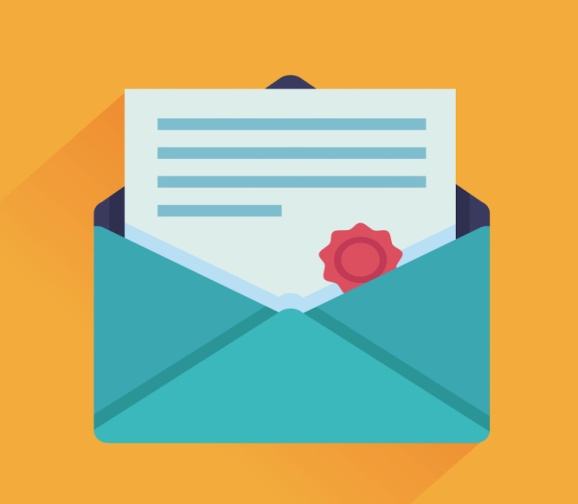 KOCHANI CZAS NA PIERWSZE OCENY EDUKACJA TECHNICZNO-PLASTYCZNA„Pożeracze Baterii” – wszystkie prace ocena celująca (6)Do jutra pozdrawiam Was serdecznieMilena Ruta